Reflective Self-Portrait-  Advanced DrawingChoose between drawing yourself from an extreme angle or your face wrapped with string, clothing, or a unique item.  Medium is your choice.  Try and use a different medium than you used last project.  Work on 14 x 20 or 18 x 24 paper.EXAMPLES OF EXTREME ANGLE PORTRAITS: 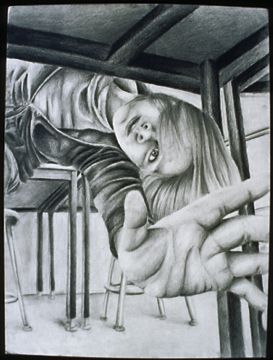 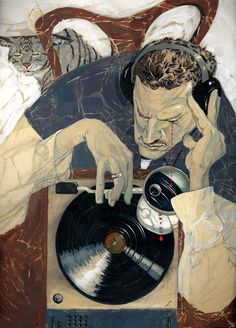 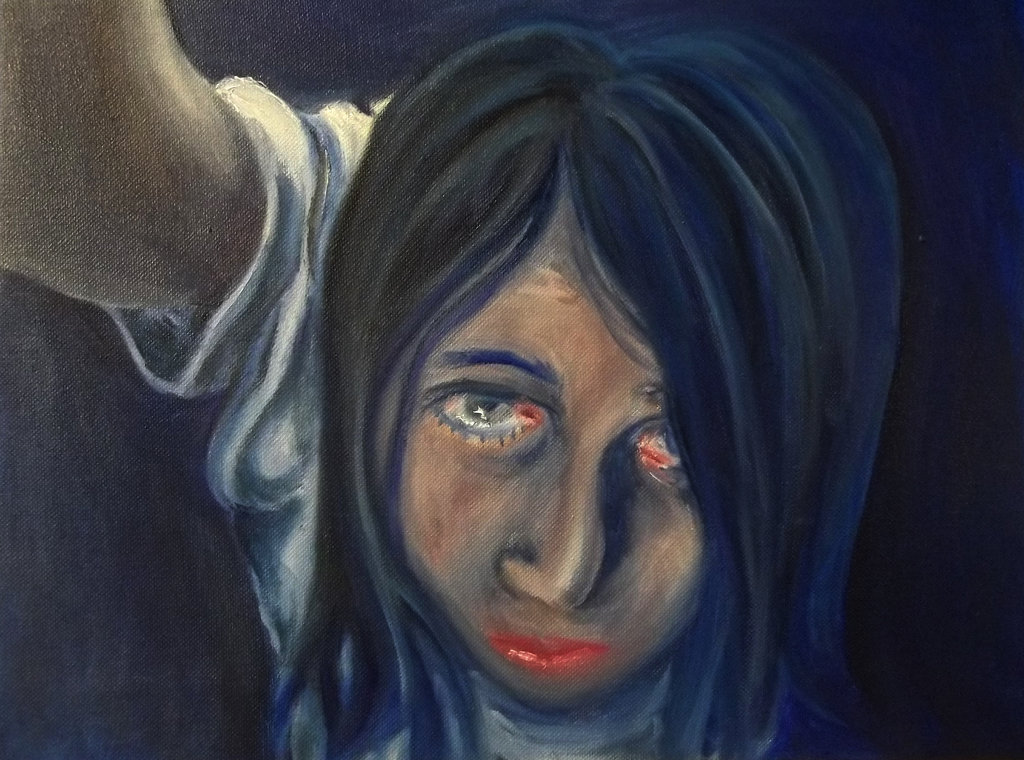 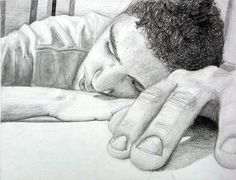 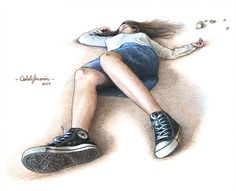 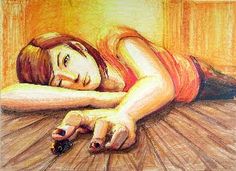 See below…EXAMPLEs OF PORTRAITS WRAPPED WITH STRING, CLOTHING, OR A UNIQUE ITEM  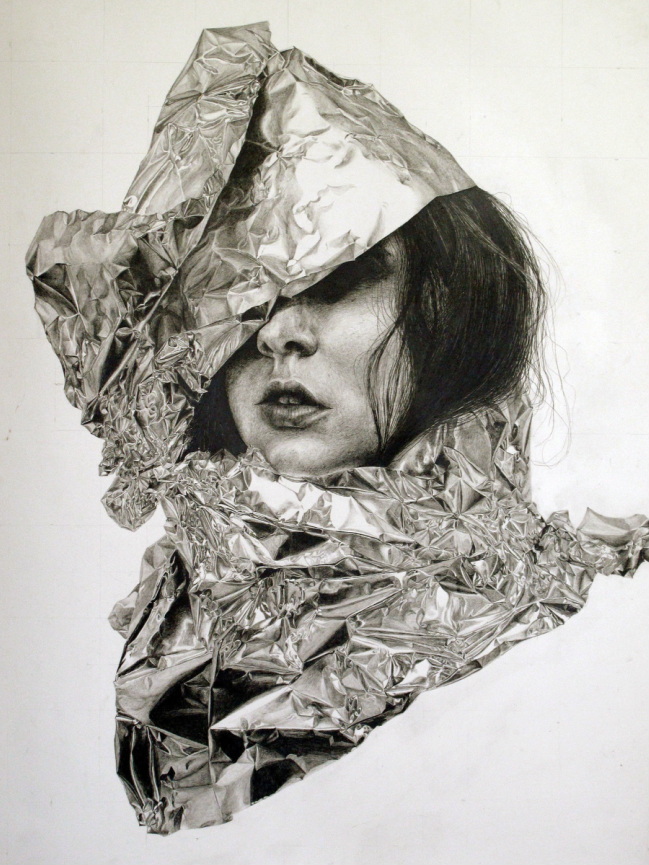 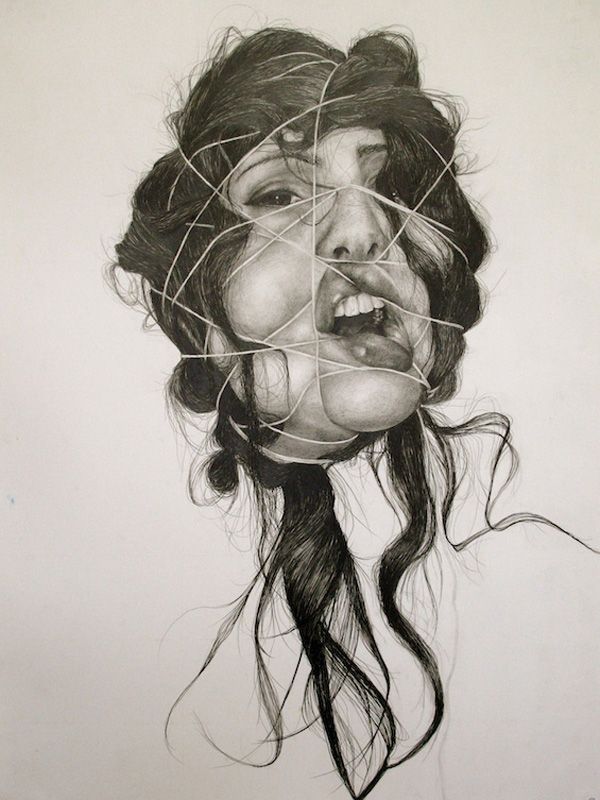 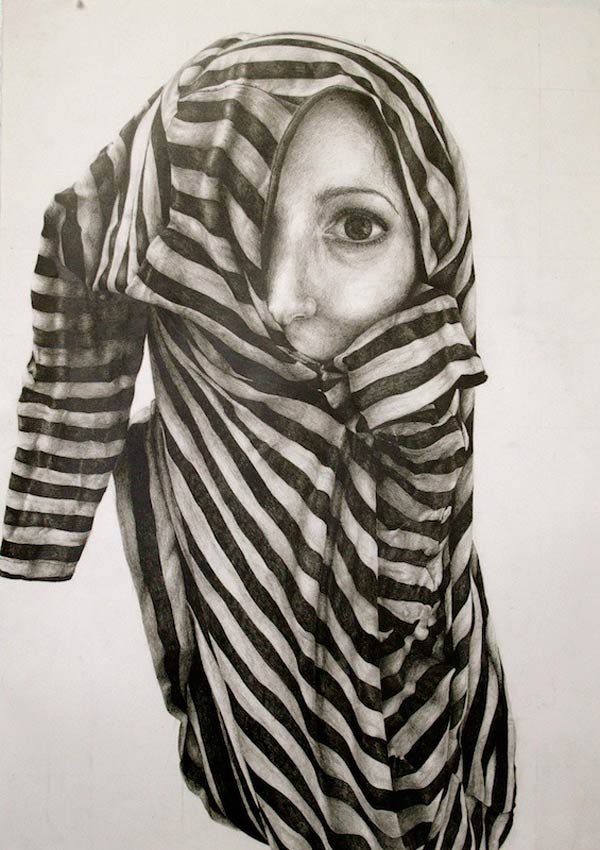 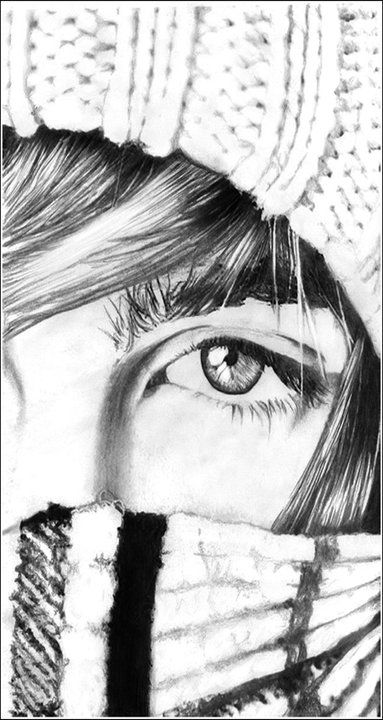 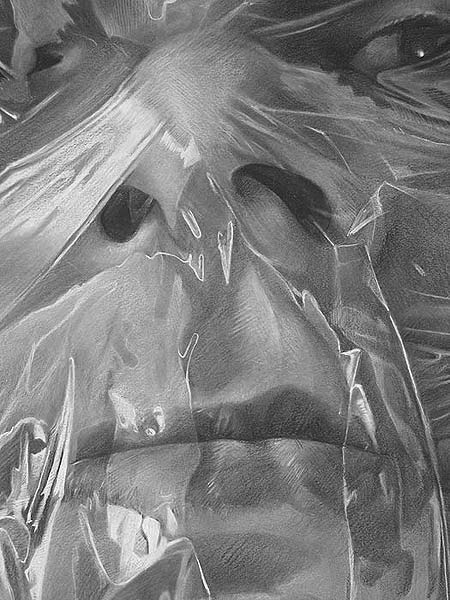 